MODULO PER I SERVIZI DI SEGNALAZIONE PROFESSIONISTI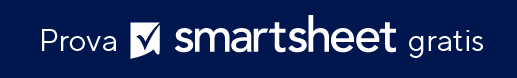 PROFESSIONISTA SEGNALATOPROFESSIONISTA SEGNALATOPROFESSIONISTA SEGNALATOPROFESSIONISTA SEGNALATONOME DEL PROFESSIONISTAREFERENTEINDIRIZZO DI POSTAE-MAILINDIRIZZO DI POSTATELEFONOINDIRIZZO DI POSTASITO WEBINDIRIZZO DI POSTANUMERO DI LICENZACOMMENTI SUI SERVIZI DI SEGNALAZIONE PROFESSIONISTI  Perché raccomandi questo professionista? Descrivi le tue relazioni o esperienze lavorative. COMMENTI SUI SERVIZI DI SEGNALAZIONE PROFESSIONISTI  Perché raccomandi questo professionista? Descrivi le tue relazioni o esperienze lavorative. COMMENTI SUI SERVIZI DI SEGNALAZIONE PROFESSIONISTI  Perché raccomandi questo professionista? Descrivi le tue relazioni o esperienze lavorative. COMMENTI SUI SERVIZI DI SEGNALAZIONE PROFESSIONISTI  Perché raccomandi questo professionista? Descrivi le tue relazioni o esperienze lavorative. PROFESSIONISTA SEGNALATOPROFESSIONISTA SEGNALATOPROFESSIONISTA SEGNALATOPROFESSIONISTA SEGNALATOSEGNALATO DAE-MAILINDIRIZZO DI POSTATELEFONOINDIRIZZO DI POSTASITO WEBINDIRIZZO DI POSTAALTROINDIRIZZO DI POSTADATA DI INVIOGRAZIE PER LA TUA SEGNALAZIONEGRAZIE PER LA TUA SEGNALAZIONEGRAZIE PER LA TUA SEGNALAZIONEGRAZIE PER LA TUA SEGNALAZIONESOLO PER I DESTINATARISOLO PER I DESTINATARIDATA DI RICEZIONEDATA DEL CONTATTOCOMMENTIDICHIARAZIONE DI NON RESPONSABILITÀQualsiasi articolo, modello o informazione sono forniti da Smartsheet sul sito web solo come riferimento. Pur adoperandoci a mantenere le informazioni aggiornate e corrette, non offriamo alcuna garanzia o dichiarazione di alcun tipo, esplicita o implicita, relativamente alla completezza, l’accuratezza, l’affidabilità, l’idoneità o la disponibilità rispetto al sito web o le informazioni, gli articoli, i modelli o della relativa grafica contenuti nel sito. Qualsiasi affidamento si faccia su tali informazioni è pertanto strettamente a proprio rischio.